IVONNE ALEJANDRA CORONA RAMIREZHospital Civil de Guadalajara OPD Dr. Juan I. Menchaca03 de Octubre del 2012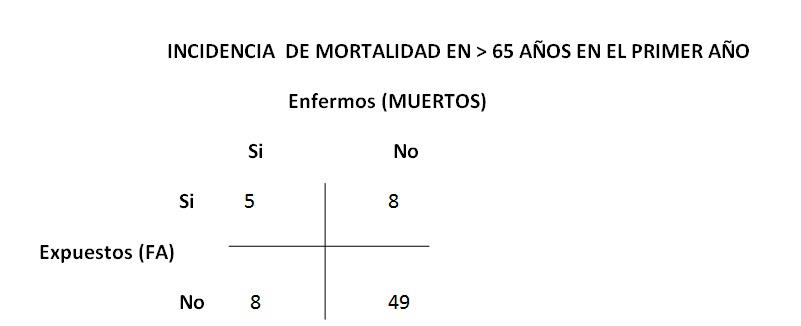 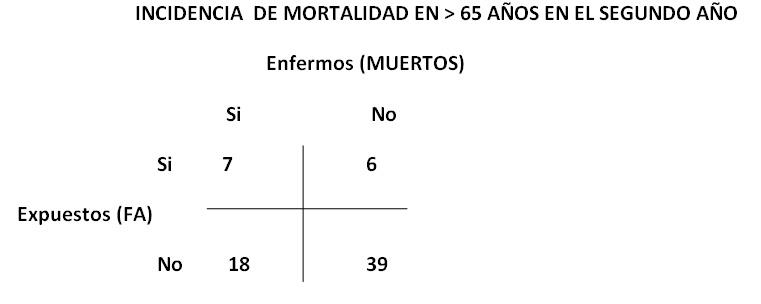 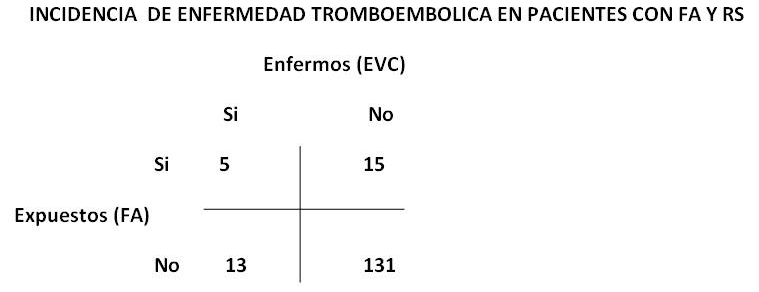 PREGUNTAS COHORTE¿Se definió la cohorte adecuadamente?Sí   ¿Fue la evaluación de la exposición al factor adecuado?Sí ¿Fue la medición de los resultados (enfermedad) similar en los expuestos y en los no expuestos?No¿Fue el seguimiento de todos los pacientes completo?Sí¿Qué tan comparables son los grupos expuestos y no expuestos?En general ambos grupos tienes resultados laboratoriales similares, así como también hubo pacientes de ambos grupos que se puede comparar el hecho de que regresan a un ritmo sinusal algunos pacientes que tenía fibrilación auricularNOTA: no se contestan las preguntas de casos y controles debido al que el estudio es de cohorte 100%MortalidadPruebaFormulaDesarrolloResultado1 añosa)Incidencia de los expuestosb)Incidencia de los no expuestos a) a/(a+b)b) c/(c+d)a)5/(5+8)b)8/(8+49)a)0.3846b)0.140Razón RelativaIe/Io0.3846/0.1402.74(Asociación positiva)Razón AtribuibleIe-Io0.3846-0.140	0.2446Razón Atribuible (%)RA/Ie x 100(0.2446/0.3846) x 10063%MortalidadPruebaFormulaDesarrolloResultado2 añosa)Incidencia de los expuestosb)Incidencia de los no expuestos a) a/(a+b)b) c/(c+d)a)7/(7+18)b)6/(6+39)a)0.28    b)0.133Razón RelativaIe/Io0.28/0.1332.10 (Asociación positiva)Razón AtribuibleIe-Io0.28-0.1330.147Razón Atribuible%RA/Ie x 100(0.147/0.28) x 10052.5%PruebaFormulaDesarrolloResultadoa)Incidencia de los expuestosb)Incidencia de los no expuestos a) a/(a+b)b) c/(c+d)a)5/(5+15)b)13/(13+131)a)0.250    b)0.090Razón RelativaIe/Io0.250/0.0902.77(Asociación positiva)Razón AtribuibleIe-Io0.250-0.0900.16Razón Atribuible%RA/Ie x 100(0.16/0.250) x 10064%